Form -07: Resources Provide complete financial information of the business school in Table.7.1 (Rupees in million).Table 7.1. Financial information of the business schoolIdentify the areas that involve financial risks and find out the degree of risks? How has the financial performance of the school been evaluated in previous years? What type of financial resources information is shared with the higher management of the school and with the stakeholders? Are the resources sufficient to support the school’s activities as per school’s objectives?Evaluate the overall adequacy of the above facilities to meet the demands of the school’s portfolio of activities. What shortfalls in physical resources are foreseen in response to the school’s future strategy? What steps are being taken to address these?Provide the detailed information about different facilities of the business school in Table. 7.2 (included at the end of this proformae).Please state whether the facilities listed in Table.7.2 are of the school only or shared between the different programs?Describe the school’s location in short? Is any part of the school site shared by the governing body? Enumerate the total administrative/support staff placed in different departments in Table 7.3.Table 7.3. Administrative/support staffIs there any Quality Enhancement Cell in the school or the institution? If yes, provide an overview.  Also describe the overall policy and process for enhancing the quality function of education delivery?Table 7.2. Business schools’ resourcesAll figures in 1000 or %Year t-3Year t-2Year t-1Year tYear t+1Year t+2Resources/Revenues, of whichResources/Revenues, of whichResources/Revenues, of whichResources/Revenues, of whichResources/Revenues, of whichResources/Revenues, of whichResources/Revenues, of whichBachelor/ Undergraduate programs feeMBA programs feeOther post graduate programs feeExecutive education feeResearch incomeOther earned incomeEndowment and investment incomeSubsidies (e.g. from Govt. or parent organization)Expenses, of which Expenses, of which Expenses, of which Expenses, of which Expenses, of which Expenses, of which Expenses, of which Faculty costStaff costMarketing and promotion costIT facilitiesLibrary R & D Educational visits/seminars Repair and maintenanceInterest payable and debt servicingOther expensesAnnual surplusCategoryTotal Number of staff membersQualification of head/supervisorAdministrationLaboratoriesLibrariesExaminationStudent AffairsPlacement OfficeAny OtherDimensions Size of business school (sq.ft) Covered area (sq.ft) Covered area (sq.ft) Dimensions Size of business school (sq.ft) Open area per student Open area per student Lecture rooms Total number of lecture rooms Seating capacity Seating capacity Lecture rooms Facilities provided in lecture rooms (multimedia, cameras etc.) Library Number of libraries Library Total area (sq.ft) Library Covered area (sq.ft) Library Seating capacity (number of students) Library Total number of books (related to business studies) Text books Text books Library Total number of books (related to business studies) Reference books Reference books Total number of journal  subscribed (business/ management)Local Local Total number of journal  subscribed (business/ management)Foreign Foreign Access to online resources/ digital library No 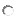 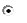 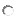 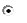 No No No No Database of research publicationsStudent to computer ratio in library Access to business magazines/articles (Economist, Business Week etc.) Labs Number of labs Labs Nature and level  of networking (LAN/ WAN) Labs Internet bandwidth available(GB) Labs Average number of  workstations per labList of available software Student to computer ratioYear tYear t-1Year t-2Student to computer ratioOther facilitiesMultipurpose hall/auditoriumYesNoOther facilitiesStudent's placement officeYesNoOther facilitiesBusiness incubation centerYesNoOther facilitiesDevelopment officeYesNoOther facilitiesStudent  common roomMaleYes NoOther facilitiesStudent  common roomFemaleYes NoOther facilitiesPrayers roomYesNoOther facilitiesCanteen/cafeteriaYesNoOther facilitiesGymnasiumYesNoOther facilitiesPlay groundsYesNoOther facilitiesTransport facilitiesYesNoOther facilitiesFacultyNo. of faculty offices:_____________Average number of occupants per faculty office______Facilities provided in faculty offices:_______________Workstations/laptops provided to the faculty:________No. of faculty offices:_____________Average number of occupants per faculty office______Facilities provided in faculty offices:_______________Workstations/laptops provided to the faculty:________